Hillcrest School and Sixth Form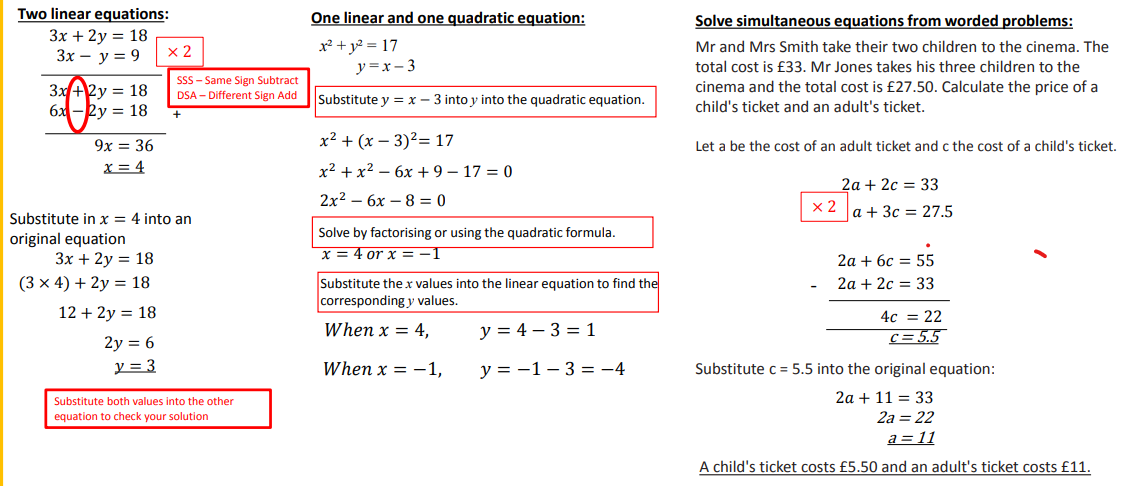 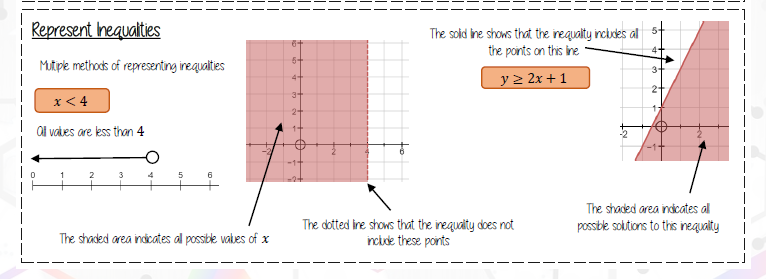 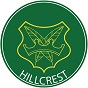 Department of MathematicsKNOWLEDGE ORGANISERYEAR 10 HIGHER TERM 3B –Equations and Inequalities